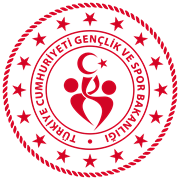 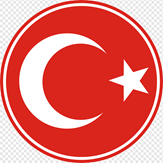 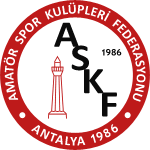 SPOR ŞENLİĞİ                    FUTBOL MÜSABAKA İSİM LİSTESİ                         
NOT: YEDEK KULÜBESİNE SADECE 1 ANTRENÖR GİREBİLİR. SİVİL KIYAFETLİ SPORCU BULUNAMAZ.MÜSABAKALARA GELİRKEN SPOCULARIN KİMLİKLERİNİ YANLARINDA BULUNDURMALARI ZORUNLUDUR.MÜSABAKALARA ULAŞIM KULÜPLER TARAFINDAN SAĞLANACAK VE SORUMLULUKLAR KULÜPLERE AİTTİR.TÜM TAKIMLARA BAŞARILARTARİHSAATKATEGORİSİSAHASFormaNoADI SOYADID.TARİHİD.TARİHİTC KİMLİK NOCEP TEL NOHES KODU123456789101112131415TAKIMIN ADI TAKIMIN FORMA ve ŞORT RENGİTAKIM KAPTANI/ADI, SOYADI                                               F.NO:SAHAYA GİRECEK ANTRENÖRAntrenörün Adı Soyadı -İmzası………………………………..Müsabakaya çıkan kulübümüz ile ………………….. futbol takımı arasında oynanacak kulübümüzün bilgilerini doğrularım.                                                                                                                                                                                                                                                                                                                     